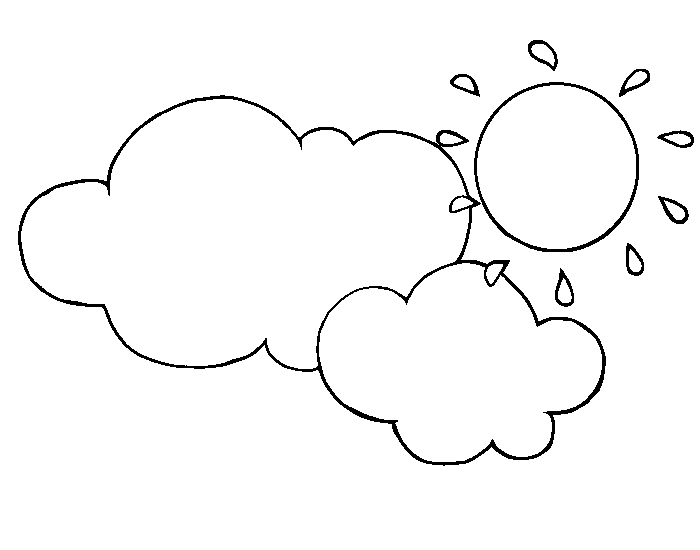 

Źródło: http://www.stronakolorystyka.blogspot.com